Понедельник. Меню для детей от 1 до 3-х лет с 12-ти часовым пребыванием в МБДОУ №22 – детский сад комбинированного вида «Мир детства»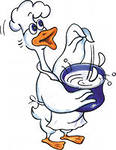 ПОНЕДЕЛЬНИК. Меню для детей от 3 до 7-ми лет с 12-ти часовым пребыванием в МБДОУ №22 – детский сад комбинированного вида «Мир детства»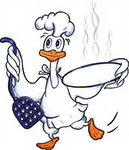 Завтрак:- Каша манная на сгущенном молоке с маслом – 150∕4 гр.,- Какао на сгущенном молоке – 150 мл.,- Булка – 60 гр.Второй завтрак:- Сок – 100 мл. ∕яблочное пюре – 95 гр.Обед:- Суп картофельный с мясными консервами – 180 гр.,- Макароны с сыром - 110∕14 гр.,- Компот из сухофруктов – 150 мл.,- Хлеб ржаной – 40 гр.Полдник:- Молоко – 150 мл.,- Печенье – 7 гр.Ужин:- Омлет с зеленым горошком – 60 гр.,- Чай с сахаром – 150 мл.Завтрак:- Каша манная на сгущенном молоке – 200 гр.,- Какао на сгущенном молоке – 180 мл.,- Булка с маслом - 80∕5 гр.Второй завтрак:- Сок – 100 мл. ∕яблоки – 100 гр.Обед:- Суп картофельный с мясными консервами – 220 гр.,- Макароны с сыром - 150∕14 гр.,- Компот из сухофруктов – 200 мл.,- Хлеб ржаной – 50 гр.Полдник:- Молоко – 180 мл.,- Печенье – 20 гр.Ужин:- Омлет с зеленым горошком – 80 гр.,- Чай с сахаром – 180 мл.